西华大学文件西华行字﹝2018﹞200号关于印发《西华大学研究生证管理办法》的通知各单位：《西华大学研究生证管理办法》经2018年10月26日学校校务会审议通过，现予印发，请遵照执行。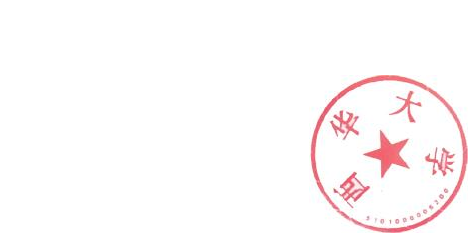                                西华大学2018年11月2日西华大学研究生证管理办法一、研究生证是证明研究生身份的证件，不准涂改、损坏，更不准转借。违者将给予批评教育或纪律处分。二、研究生证于新生入学报到注册后发放，研究生证由学院组织填写、审核。研究生每学期按规定的报到注册时间，持研究生证到所在学院办公室办理报到注册手续。研究生退学、结业或毕业离校，应将研究生证交到学院加盖注销章。三、研究生证必须妥善保存，不得遗失。如已经遗失，需填写《补办研究生证申请表》，到研究生部申请补办。四、补办研究生证必须实事求是，对于弄虚作假申请补发研究生证者，将视情节给予处分。五、补发研究生证时间：每年十月份。六、符合条件且愿意享受火车票优惠的新生，办理研究生证的同时，可以办理火车票优惠卡。火车票优惠卡损坏或遗失的非新生，如果需要重新购买火车票优惠卡，请于每年十月份到研究生部办理。火车票优惠卡录信息、充次数，请按学校通知的时间，到学院办理。    七、本办法由研究生部负责解释。西华大学党政办公室2018年11月2日印校对：王辉艳校对：王辉艳